HONORABLE CABILDOLOS SUSCRITOS REGIDORES MYRIAM DE LOURDES ARABIAN COUTTOLENC, FÉLIX HERNÁNDEZ HERNÁNDEZ, MARÍA DE LOS ÁNGELES RONQUILLO BLANCO, MARÍA DE GUADALUPE ARRUBARRENA GARCÍA, JUAN PABLO KURI CARBALLO Y YURIDIA MAGALI GARCÍA HUERTA,INTEGRANTES DE LA COMISIÓN DE DESARROLLO URBANO Y MEDIO AMBIENTE DEL HONORABLEAYUNTAMIENTO DEL MUNICIPIO DE PUEBLA,CON FUNDAMENTO EN LO DISPUESTO POR LOS ARTÍCULOS 115 FRACCIONES II Y V INCISOSa), d), e), f) Y EL ÚLTIMO PÁRRAFO DE ÉSTA FRACCIÓN DE LA CONSTITUCIÓN POLÍTICA DE LOS ESTADOS UNIDOS MEXICANOS;  2, 11 FRACCIONES I, II, V, XI, XIX Y XXII, 47 Y 48 DE LA LEY GENERAL DE ASENTAMIENTOS HUMANOS, ORDENAMIENTO TERRITORIAL Y DESARROLLO URBANO; 103 Y 105 FRACCIONES III, IV INCISOS a), d), e) Y f) DE LA CONSTITUCIÓN POLÍTICA DEL ESTADO LIBRE Y SOBERANO DE PUEBLA; 3, 78 FRACCIÓN IV, 84, 92 FRACCIONES IV Y V, 94 Y 96 FRACCIÓN III DE LA LEY ORGÁNICA MUNICIPAL; 5, 13 FRACCIONES I, IV, V Y VI, 68 Y 70 DE LA LEY DE DESARROLLO URBANO SUSTENTABLE DEL ESTADO DE PUEBLA; 658 FRACCIÓN I, 660 Y 690 DEL CÓDIGO REGLAMENTARIO PARA EL MUNICIPIO DE PUEBLA; 92, 93, 103, 104, 114 FRACCIONES III Y V, 120, 122, 123 FRACCIONES III Y IV, 124 Y 126 DEL REGLAMENTO INTERIOR DE CABILDO Y COMISIONES DEL HONORABLE AYUNTAMIENTO DE PUEBLA;SOMETEMOS ANTE ESTE HONORABLE CUERPO COLEGIADO EL DICTAMEN POR EL QUE SE REFORMAN, ADICIONAN Y DEROGAN DIVERSAS DISPOSICIONES DEL LIBRO TERCERO, CAPÍTULO 17 DEL CÓDIGO REGLAMENTARIO PARA EL MUNICIPIO DE PUEBLA, POR LO QUE:C O N S I D E R A N D OQue, en términos de lo dispuesto por el artículo 115 fracciones II y V incisos a), d),  e) y f)de la Constitución Política de los Estados Unidos Mexicanos, los Municipios estarán investidos de personalidad jurídica y estarán facultados para formular, aprobar y administrar la zonificación y planes de desarrollo urbano municipal en términos de lo establecido en los términos de lo establecido en las leyes federales y estatales relativas,autorizar, controlar y vigilar la utilización del suelo, en el ámbito de su competencia, en sus jurisdicciones territoriales, intervenir en la regularización de la tenencia de la tierra urbana, otorgar licencias y permisos para construcciones;  así como en lo conducente y de conformidad a los fines señalados en el párrafo tercero del artículo 27 de esta Constitución, expedirán los reglamentos y disposiciones administrativas que fueren necesarios.Que, el artículo 2 de la Ley General de Asentamientos Humanos, Ordenamiento Territorial y Desarrollo Urbano, establece que todas las personas sin distinción de sexo, raza, etnia, edad, limitación física, orientación sexual, tienen derecho a vivir y disfrutar ciudades y asentamientos humanos en condiciones sustentables, resilientes, saludables, productivos, equitativos, justos, incluyentes, democráticos y seguros.	Por lo que, en el artículo 11 define que son atribuciones  de los municipios, entre otras, las siguientes:Formular, aprobar, administrar y ejecutar los planes o programas municipales de Desarrollo Urbano, de Centros de Población y los demás que de éstos deriven, adoptando normas o criterios de congruencia, coordinación y ajuste con otros niveles superiores de planeación, las normas oficiales mexicanas, así como evaluar y vigilar su cumplimiento; Regular, controlar y vigilar las Reservas, Usos del Suelo y Destinos de áreas y predios, así como las zonas de alto riesgo en los Centros de Población que se encuentren dentro del municipio; Proponer a las autoridades competentes de las entidades federativas la Fundación y, en su caso, la desaparición de Centros de Población; Expedir las autorizaciones, licencias o permisos de las diversas acciones urbanísticas, con estricto apego a las normas jurídicas locales, planes o programas de Desarrollo Urbano y sus correspondientes Reservas, Usos del Suelo y Destinos de áreas y predios; Imponer sanciones administrativas a los infractores de las disposiciones jurídicas, planes o programas de Desarrollo Urbano y Reservas, Usos del Suelo y Destinos de áreas y predios en términos de la Ley General de Responsabilidades Administrativas, así como dar vista a las autoridades competentes, para la aplicación de las sanciones que en materia penal se deriven de las faltas y violaciones de las disposiciones jurídicas de tales planes o programas de Desarrollo Urbano y, en su caso, de ordenación ecológica y medio ambiente; Crear los mecanismos de consulta ciudadana para la formulación, modificación y evaluación de los planes o programas municipales de Desarrollo Urbano y los que de ellos emanen de conformidad con lo dispuesto por la Ley; En el mismo sentido, los  artículos 47 y 48 del mismo ordenamiento general  establece que: para cumplir con los fines señalados en el párrafo tercero del artículo 27 de la Constitución Política de los Estados Unidos Mexicanos en materia de Fundación, Conservación, Mejoramiento y Crecimiento de los Centros de Población, el ejercicio del derecho de propiedad, de posesión o cualquier otro derivado de la tenencia de bienes inmuebles ubicados en dichos centros, se sujetará a las Provisiones, Reservas, Usos y Destinos que determinen las autoridades competentes, en los planes o programas de Desarrollo Urbano aplicables, así como las áreas y predios de un centro de población, cualquiera que sea su régimen jurídico, están sujetos a las disposiciones que en materia de ordenación urbana dicten las autoridades conforme a la Ley y demás disposiciones jurídicas aplicables.Que, los artículos 103 y 105 fracciones III, IV incisos a), d), e) y f) de la Constitución Política del Estado Libre y Soberano de Puebla, establecen que los Municipios tienen personalidad jurídica, que la administración pública municipal será centralizada y descentralizada y que los Ayuntamientos tendrán facultades para expedir de acuerdo con las Leyes en materia Municipal que emita el Congreso del Estado, los bandos de policía y gobierno, los reglamentos, circulares y disposiciones administrativas de observancia general dentro de sus respectivas jurisdicciones, que organicen la administración pública municipal, regulen las materias, procedimientos, funciones y servicios públicos de su competencia y aseguren la participación ciudadana y vecinal, formular, aprobar y administrar la zonificación y planes de desarrollo urbano municipal, autorizar, controlar y vigilar la utilización del suelo, en el ámbito de su competencia, en sus jurisdicciones territoriales, intervenir en la regulación de la tenencia de la tierra urbana y otorgar licencias y permisos para construcciones.Que, en los mismos términos establecidos en la Constitución Federal y Constitución Local, la Ley Orgánica Municipal en su artículo 3 señala que el Municipio se encuentra investido de personalidad jurídica y de patrimonio propio, el Ayuntamiento administrará libremente su hacienda y no tendrá superior jerárquico, así como que no habrá autoridad intermedia entre el Municipio y el Gobierno del Estado. 	Asimismo, como lo establecen los artículos 78 fracción IV, y 84 es atribución de los Ayuntamientos, expedir y actualizar Bandos de Policía y Gobierno, reglamentos, circulares y disposiciones administrativas de observancia general, referentes a su organización, funcionamiento, servicios públicos que deban prestar y demás asuntos de su competencia, asegurando la participación ciudadana y vecinal, para lo cual, llevarán a cabo el proceso reglamentario, que comprenderá las etapas de propuesta, análisis, discusión, aprobación y publicación, sujetándose a las bases señaladas en el artículo 84, vigilando su observancia y aplicación con pleno respeto a los derechos humanos que reconoce el orden jurídico nacional. 	Siendo que, los artículos 92 fracción IV, V, 94 y 96de la mencionada Ley, previenen que el Ayuntamiento para facilitar el despacho de los asuntos que le competen, nombrará comisiones permanentes o transitorias que los examinen e instruyan hasta ponerlos en estado de resolución, entre las que se encuentran la Comisión de Desarrollo Urbano y Medio Ambiente y que es facultad y obligación de los Regidores formar parte de las comisiones, para las que fueren designados por el Ayuntamiento, así como dictaminar e informar sobre los asuntos que les encomienden.Que, de conformidad con lo señalado en el artículo 5 de la Ley de Desarrollo Urbano Sustentable para el Estado de Puebla, quedan sujetas a las disposiciones de la misma, toda acción de crecimiento urbano, las fusiones, subdivisiones, lotificaciones, relotificaciones y fraccionamientos de terrenos para el asentamiento humano; los cambios en el aprovechamiento y la utilización de éstos, así como todas las acciones de urbanización y edificación que se realicen en la entidad. 	Que, de conformidad a lo señalado en la Ley anteriormente citada, en su artículo 13 enuncia que corresponde a los Ayuntamientos, en sus respectivas jurisdicciones, entre otras, las siguientes: Formular, aprobar, administrar, ejecutar y actualizar en su caso, los Programas Municipales de Desarrollo Urbano Sustentable, de centros de población y los que de éstos se deriven, en congruencia con los Programas Estatales de Desarrollo Urbano Sustentable, de Ordenamiento Territorial de los Asentamientos Humanos y demás Programas regionales, así como evaluar y vigilar su cumplimiento;  Formular y administrar la zonificación prevista en los Programas de Desarrollo Urbano Sustentable, así como controlar y vigilar la utilización del suelo;  Solicitar al Ejecutivo del Estado que promueva ante la Legislatura Local, la fundación de centros de población, de conformidad con las Leyes aplicables; y  Expedir las autorizaciones, licencias, constancias de uso del suelo y de compatibilidad urbanística para construcciones, fraccionamientos, subdivisiones, fusiones, relotificaciones y condominios, de conformidad con lo dispuesto en la Ley, en los Programas de Desarrollo Urbano Sustentable aplicables y demás disposiciones jurídicas aplicables. Que, los artículos 68 y 70 de la Ley de Desarrollo Urbano Sustentable del Estado de Puebla, señala que las personas físicas o jurídicas, públicas o privadas, que pretendan realizar obras, acciones, servicios o inversiones en materia de Desarrollo Urbano,  deberán obtener, previa a la ejecución de dichas acciones u obras, las licencias y autorizaciones correspondientes de la autoridad municipal, la cual estará obligada a verificar que toda acción, obra, servicio o inversión, sea congruente con la Legislación y Programas de Desarrollo Urbano Sustentable, por lo que, dichas licencias y autorizaciones serán nulas siempre que se expidan en contravención de la Ley en comento, su reglamento o los Programas de Desarrollo Urbano Sustentable. Que, la última publicación del Libro Tercero Desarrollo Urbano Sustentable, Capítulo 17 De la Gestión del Suelo y Construcciones del Código Reglamentario para el Municipio de Puebla, de fecha diez de abril de dos mil diecisiete establece, en los diversos 658 fracción I, 660 y 690 que para realizar reformas a dicho reglamento se deberá seguirá el proceso legislativo señalado en la Ley Orgánica Municipal y el Reglamento Interior de Cabildo y Comisiones del H. Ayuntamiento, pero para su dictaminación el H. Ayuntamiento, a través de la Comisión, emitirá una convocatoria, en la que se establecerán los medios y horarios para recibir las propuestas que se formulen, a más tardar el mes de febrero de cada año, en la que se invite al Consejo Municipal de Desarrollo Urbano, los Consejos de Participación Ciudadana de Desarrollo Urbano, Ecología, Obras y Servicios Públicos, Centro Histórico y Patrimonio Edificado, a los Colegios de profesionistas registrados ante la Dirección; la CAADROC, las Cámaras empresariales de la industria de la construcción y promoción de la vivienda; las universidades públicas y privadas; las dependencias y organismos de la administración pública municipal y público en general sobre los  aspectos de actualización, aplicabilidad y efectividad, para lo que, tal propuesta deberá presentarse durante el mes de marzo por escrito y deberá contener la fundamentación y justificación que la genere. Sobre las propuestas recibidas recaerá una respuesta respecto a la pertinencia de considerarla.Que, en términos de los artículos 92 y 93 del Reglamento Interior de Cabildo y Comisiones del Honorable Ayuntamiento el Ayuntamiento se organizará en Comisiones, las cuales para el despacho de los asuntos que le corresponde, las nombrará permanentes en los términos previstos en la Ley Orgánica Municipal; las cuales analizarán, estudiarán, examinarán, propondrán y resolverán los asuntos de las distintas ramas de la Administración Pública Municipal, asimismo vigilarán que se ejecuten las disposiciones, resoluciones o acuerdos del Ayuntamiento.Por otra parte, los artículos 103 y 104 establece que  las Comisiones del Ayuntamiento sesionarán en forma ordinaria cuando menos una vez al mes conforme al calendario que establezcan, sin perjuicio de que puedan celebrarse Sesiones extraordinarias cuando existan asuntos urgentes que tratar. El orden del día de las Sesiones ordinarias y extraordinarias será elaborado y propuesto por el Presidente de la Comisión quien podrá incorporar aquellos asuntos que considere necesarios, así como aquellos cuya inclusión le sea requerida por algún otro integrante de la Comisión y los que hayan sido turnados por el Cabildo. En el caso de las Sesiones extraordinarias la citación será cuando menos con una horade anticipación y en éstas solo se tratarán los asuntos que la motiven.El artículo 114 fracciones III y V del mismo ordenamiento establece que las Comisiones se encuentran facultadas, entre otras situaciones, para: Examinar, instruir y poner en estado de resolución los asuntos que le sean turnados para su estudio y emitir en su caso los dictámenes, puntos de acuerdo, recomendaciones e informes que resulten de sus actuaciones; yRequerir información oficial, realizar inspecciones, encuestas, foros y consultas, y demás actuaciones necesarias para la investigación, estudio y desahogo de los asuntos que les sean encomendados.  	Asimismo, los artículos 120, 122, 123 fracciones III, IV, 124 y 126 establecen que las Comisiones deberán someter a la consideración del Cabildo los asuntos relativos a su competencia, mediante la aprobación de sus resoluciones que se denominarán dictámenes. Para lo que, El Ayuntamiento ejercerá las atribuciones legislativas que le concede la Constitución Política de los Estados Unidos Mexicanos, la Constitución Política del Estado Libre y Soberano de Puebla y la Ley Orgánica Municipal, mediante la expedición de ordenamientos generales del Ayuntamiento, a efecto de regular las atribuciones de su competencia; a través de las normas generales que puede aprobar el Ayuntamiento siendo las que de manera enunciativa más no limitativa, se mencionan a continuación:Reglamentos.- que son los que establecen facultades, obligaciones y derechos de los particulares con la Administración Pública Municipal o de la propia Administración Pública proveyendo en la esfera competencial del Ayuntamiento lo necesario para el adecuado desarrollo de los servicios o materias encargadas ConstitucionalmenteDisposiciones normativas de observancia general.- que son las normas generales que tienen por objeto la aplicación de los acuerdos y resoluciones del Ayuntamiento hacia los particulares, habitantes y vecinos del Municipio. Que, el Plan Municipal de Desarrollo 2014-2018, aprobado en Sesión Extraordinaria el 14 de mayo del 2014 establece en el Eje 3 denominado Desarrollo Urbano Sustentable y Crecimiento Metropolitano, que tiene como objetivo general lograr un equilibrio territorial ordenado entre el crecimiento urbano, la vocación agrícola y las zonas forestales del Municipio que apoye su desarrollo sustentable con enfoque metropolitano; para lo que aplicará como estrategia general el mejorar la planeación territorial para un desarrollo sostenible, acorde a una zona metropolitana en expansión y en proceso de consolidación regional, lo que incide directamente en los programas identificados con los números 15, 16, 17, 18, 19, 20 y 21 para lograrlo.Que, con fecha tres de agosto de dos mil diecisiete la Comisión de Desarrollo Urbano y Medio Ambiente emitió la Convocatoria que se presenta a continuación, en cumplimiento al Artículo Transitorio Tercero del Dictamen por el que se reforman, adicionan y derogan diversas disposiciones del Libro Tercero Capítulo 17, que el H. Ayuntamiento tuvo a bien aprobar en Sesión Ordinaria de Cabildo del día diecisiete de marzo de dos mil diecisiete, debidamente publicado en el Periódico Oficial del Estado el día diez de abril del mismo año: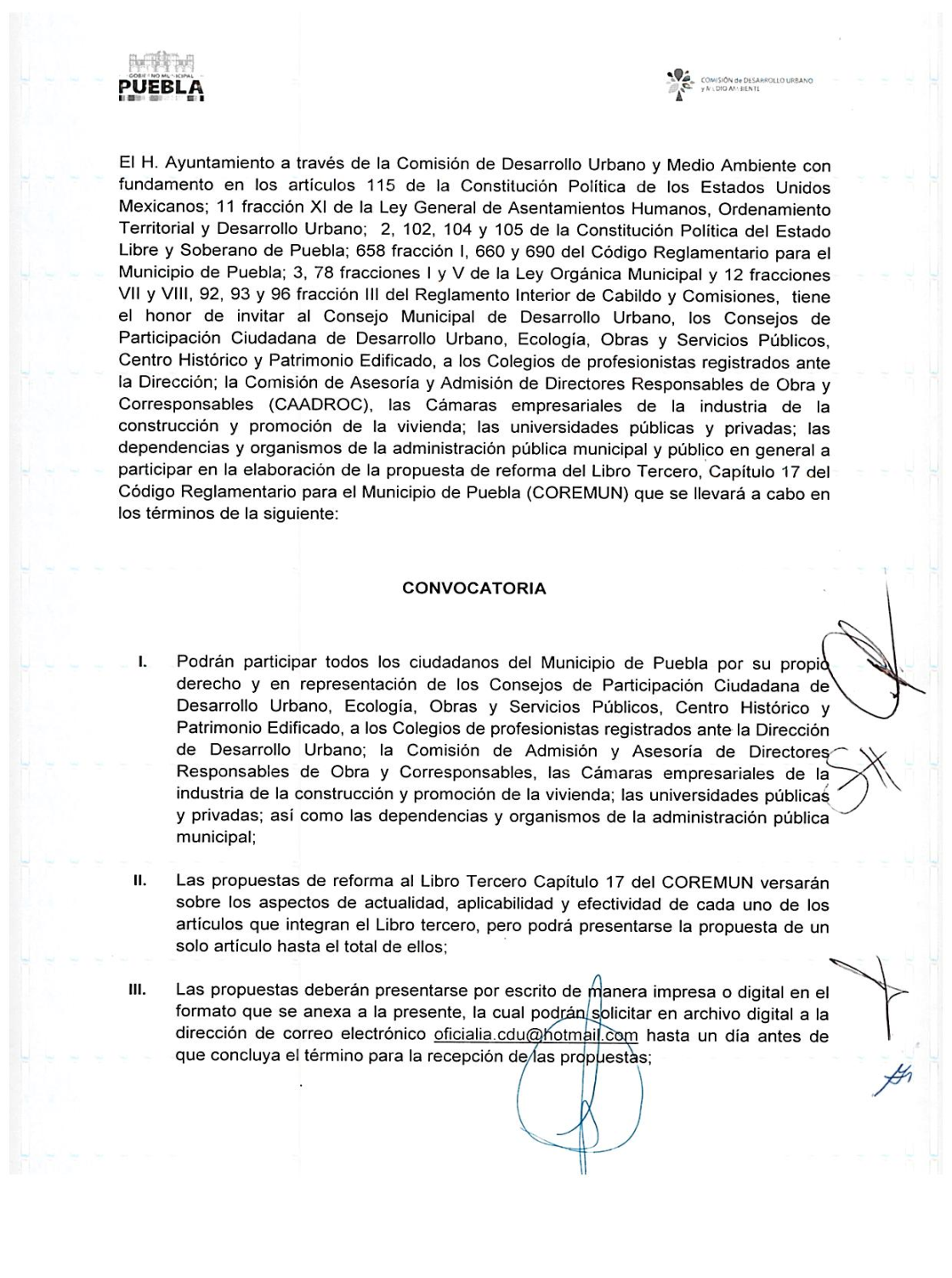 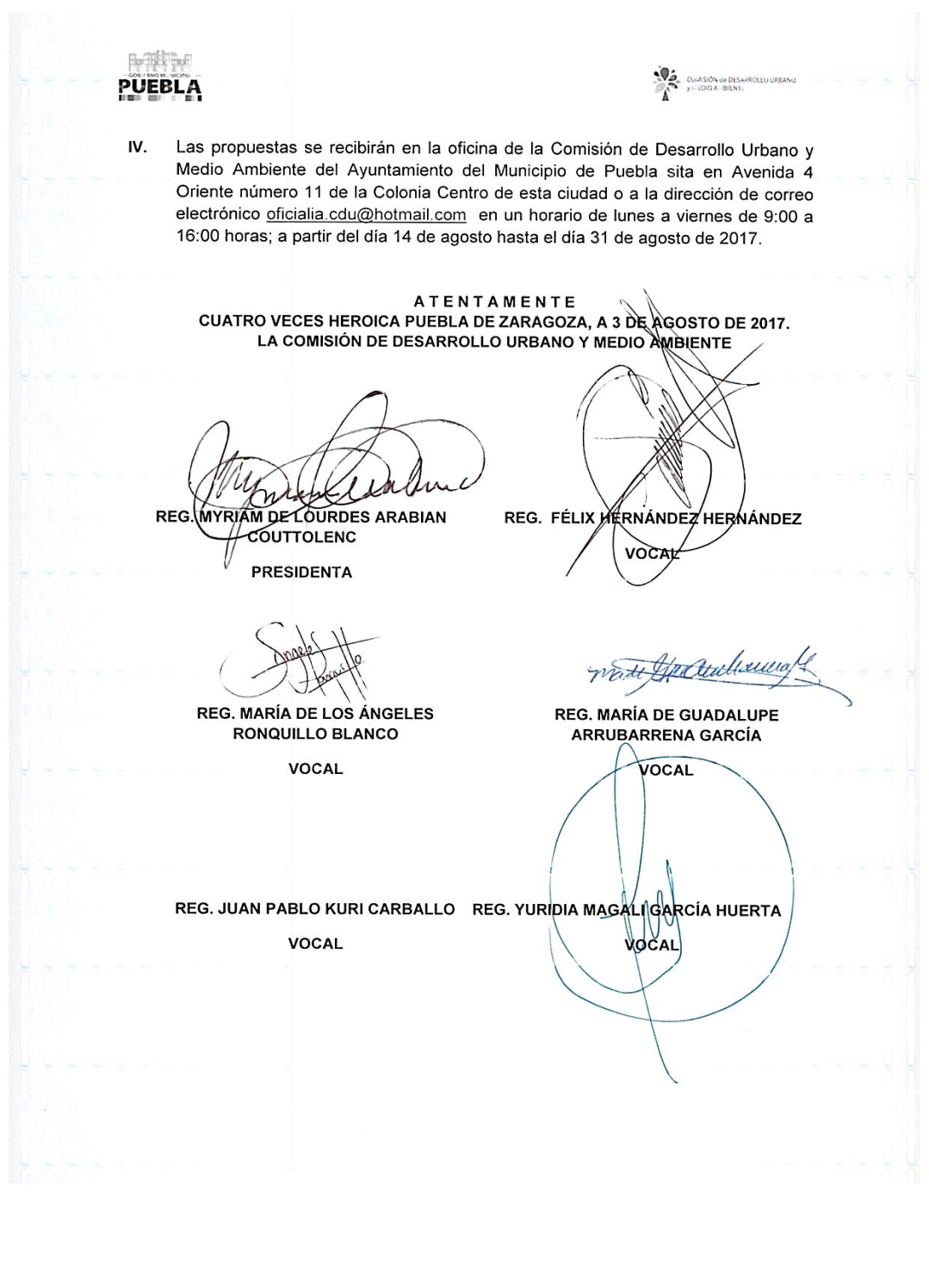 La cual fue notificada vía oficio a los siguientes organismos y dependencias de la administración pública municipal:Recibiendo las propuestas de la Dirección de Desarrollo Urbano, la Contraloría Municipal, el Consejo Ciudadano de Desarrollo Urbano, el Consejo Ciudadano de Obras y Servicios Públicos, el Ing. Raúl Carpinteyro Vera, Arquitectos miembros del Colegio de Arquitectos de Puebla y el Colegio de Arquitectos del Valle de Puebla, ambas Asociaciones Civiles, la Gerencia del Centro Histórico, el Arquitecto José Luis Galicia Osorio, la Cámara Nacional de la Industria de Desarrollo y Promoción de Vivienda. Delegación Puebla (CANADEVI), el Consejo Ciudadano del centro Histórico y Patrimonio Edificado,  la Dirección de Asuntos Jurídicos y la Dirección de Medio Ambiente ambas de la Secretaría de Desarrollo Urbano y Sustentabilidad,  las cuales fueron revisadas y valoradas por la Comisión, integrando el proyecto de reforma que se presenta en este Dictamen, la cual servirá para unificar criterios de aplicación de las reglas en las actividades diarias de la Dirección de Desarrollo Urbano.Que, en virtud de los considerandos antes vertidos, la Comisión de Desarrollo Urbano y Medio Ambiente propone para su consideración el presente Dictamen por el que se reforman diversas  disposiciones del Código Reglamentario para el Municipio de Puebla, en los siguientes términos:ARTÍCULO PRIMERO.- Se reformanlas fracciones V, IX, LI, LV, LXII y CII del artículo 657;las fraccionesVII, XVII y XXII del artículo 661;los artículos663, 668, 670, 672,  676;la fracciónVII del artículo 679;el incisoa) de la fracción II y las fraccionesIII, IV, V y VII del artículo 680;la fracciónII del artículo 686;la fracciónI del artículo 688;los artículos697, 699, 700;el acápite y la fracción III del artículo 701;el artículo703;el acápite y la fracción VI del artículo705; el acápite del artículo 706;los artículos707, 720;la fracciónIII del artículo 741;el artículo 751;el párrafo quinto del artículo 758; el párrafo cuarto del artículo 759;el incisob) de la fracción II del artículo 762; la fracción IV del artículo 763; los incisos k), p), q) y s) de la fracción IIy la fracción IV del artículo 764; el acápite y el inciso c) del artículo776;los artículos804, 808;la fracción II del artículo 819; el artículo826;la fracción V del artículo 926;la tabla 2 del artículo 956;el artículo960;el acápite del artículo  1032;las fracciones V y XXI del artículo 1033; los artículos1035, 1036;el acápite del artículo 1039; la fracción V del artículo 1041;la fracción VI del artículo 1046; el artículo1047;la fracciónVI del artículo 1050; el incisoc) del artículo 1058; los artículos1073;los incisos h), i) del artículo 1077; el inciso g) del artículo 1079; el incisoh) del artículo 1086; el artículo  1089;el numeral 1 de la fracción III del artículo 1091; el artículo1121, la fracción III del artículo 1140; los artículos1142 y 1144; la fracciónIII y el segundo párrafodel artículo 1146;ARTÍCULO SEGUNDO.- Se adicionanlas fracciones: IX al artículo 680, XXV al artículo 718, XXIII y XXIV del artículo 1033ylos incisos: d) del artículo 1058, g) del artículo 1072, h) del artículo 1074;yARTÍCULO TERCERO.- Se derogael párrafo sextodel artículo 758, párrafoquinto del artículo 759, párrafo quinto del artículo 760, párrafocuarto yquintodel artículo 761.Para quedar como sigue:Artículos de 655 al 656…Artículo 657.-…Fracciones I a la IV…V. Alineamiento.-  La línea que señala el límite de un inmueble respecto a una vía pública establecida en cualquier plano autorizado o registro oficial existente en una dependencia municipal, estatal o federal.Fracciones VI a la VIII…IX. Área Neta.- La superficie de terreno utilizable que resulte de descontar de la superficie total del fraccionamiento, la ocupada por vías públicas, obras hidráulicas y sanitarias, así como las restricciones que presente.Fracciones X a la L…Expediente Único.- El proceso eficiente y eficaz de atención para la obtención de permisos de construcción para obras nuevas mayores a 50.01 m2 de construcción que se integra de constancia de alineamiento  y número oficial, licencia de uso de suelo, asignación de medidas de mitigación, plan de manejo para disposición final de residuos sólidos de la construcción, en general y licencia de obra mayor.Fracciones LII a la LIV…Fraccionamiento.- La división de un terreno en más de diez unidades y/o que requiera del trazo de una o más vías públicas para generar manzanas y lotes, así como de la ejecución de obras de urbanización, infraestructura, y equipamiento urbano, independientemente de su superficie y régimen de propiedad.Fracciones LVI a la LXI…LXII. Incorporación de Tierras al Desarrollo Urbano Municipal.- El procedimiento por el que un predio rústico o localizado en el área de expansión o de reserva de crecimiento de un centro de población se transforma en área urbana o urbanizable, señalado en la Ley General de Asentamientos Humanos, Ordenamiento Territorial y Desarrollo Urbano, la Ley de Desarrollo Urbano Sustentable del Estado de Puebla y la normativa aplicable.Fracciones LXIII a la CI…Residuo Sólido Urbano (RSU).- El material generado en las casas habitación, que resultan de sus actividades domésticas, de los productos que consumen y de sus envases, embalajes y empaques; los residuos que provienen de cualquier otra actividad dentro de establecimientos o en la vía pública que genere residuos con características domiciliarias y los resultantes de la limpieza de las vías y espacios públicos.Fracciones CIII a la CXXIV…Artículos 657 Bis al 660 Bis…Artículo 661.- …Fracciones I a la VI…VII. Fijar los requisitos técnicos a que deberán sujetarse la solicitud y expedición de constancias, licencias, permisos, factibilidades, dictámenes, resolutivos y autorizaciones de su competencia;Fracciones VIII a la XVI…XVII. Ordenar el retiro y/o demoliciones de cualquier construcción que se haya realizado en contravención a las disposiciones establecidas en la Ley de Desarrollo Urbano Sustentable del Estado de Puebla, la Ley de Fraccionamientos y Acciones Urbanísticas del Estado de Puebla, el Programa Municipal de Desarrollo Urbano Sustentable de Puebla, el presente Capítulo y los demás ordenamientos federales, estatales y municipales aplicables y que las/los propietarios o poseedores en desacato no hayan cumplido;Fracciones XVIII a la XXI…XXII. Revocar o dejar sin efecto las constancias, licencias, permisos, factibilidades, dictámenes, resolutivos y autorizaciones; cuando las mismas contravengan la Ley de Desarrollo Urbano Sustentable del Estado de Puebla, la Ley de Fraccionamientos y Acciones Urbanísticas del Estado de Puebla, el PMDUS y los Programas Parciales que se deriven del mismo;	Fracciones XXIII a la XXVIII…Artículo 662 …Artículo 663.- Para la aplicación del presente Capítulo la/el Gerente tendrá las siguientes facultades:Otorgar las factibilidades de uso de suelo establecidas en el presente Capítulo respecto a las acciones urbanísticas, construcciones, instalación de anuncios y establecimientos comerciales en el Centro Histórico, Áreas Patrimoniales y Monumentos del Municipio;			Solicitar a la/el Director ordene inspecciones a obras en proceso y/o terminadas en el Centro Histórico, Áreas Patrimoniales y Monumentos del Municipio a efecto de determinar infracciones cometidas en contra de las disposiciones señaladas en el presente Capítulo;	Proponer al H. Ayuntamiento los proyectos, estudios técnicos y programas que permitan mejorar los procesos para vigilar, controlar y ordenar el Centro Histórico, Áreas Patrimoniales y Monumentos en el Municipio; Solicitar a la UOMPC el dictamen de riesgo  de los inmuebles ubicados en el Centro Histórico, Áreas Patrimoniales y Monumentos en el Municipio de Puebla; Asesorar a los propietarios y poseedores de inmuebles ubicados en el Centro Histórico, Áreas Patrimoniales y Monumentos en el Municipio de Puebla, en las diferentes etapas de las intervenciones que se realicen a dichos inmuebles;Promover la cooperación y el intercambio de prácticas referenciales respecto a la promoción y conservación del patrimonio cultural;Promover la creación y difusión de centros de capacitación en técnicas de construcción artesanal, protección, conservación y restauración del patrimonio cultural del Municipio, alentando la participación ciudadana para propiciar el conocimiento, revalorización, fortalecimiento y promoción del Centro Histórico, Áreas Patrimoniales y Monumentos en el Municipio de Puebla; Promover concursos, certámenes y otorgar reconocimientos a personas físicas o morales que hayan destacado en actividades tendientes a la conservación y preservación del Centro Histórico, Áreas Patrimoniales y Monumentos en el Municipio de Puebla; yLas demás que le confieren las disposiciones legales aplicables.	Artículos 664 al 667…Artículo 668.-  Las obras públicas y privadas que requieran licencia de construcción de conformidad con lo señalado en el presente Capítulo, invariablemente deben realizarse bajo la responsabilidad de un profesionista registrado ante la CAADROC, conforme a la  siguiente clasificación:I.Director Responsable de Obra "C".-  Para las obras menores a 500m2 de superficie de construcción;	II.Director Responsable de Obra "B".- Para las obras mencionadas en la fracción anterior, además de las que cuentan con superficie mayor a 500 m2 y menores a 5000 m2 de construcción;III.Director Responsable de Obra "A".- Además de las señaladas en las fracciones anteriores, paran las obras mayor a 5,000 m2 de construcción y la obra pública;	IV.Director Responsable de Conservación de Patrimonio Edificado.- Para todas las intervenciones, incluida obra pública que se realicen en inmuebles con categoría 1, 2 y 4-Relevante ubicados en el Centro Histórico, Áreas Patrimoniales y Monumentos del Municipio, las que colinden con bienes de valor patrimonial, para mantenimiento, restauración, aseguramiento, reestructuración, integración, reintegración, consolidación, anastilosis, adecuación, introducción de nuevos sistemas de instalaciones y servicios, actualización de sitios históricos y revitalización; yV. Corresponsable.- En la elaboración de estudios técnicos de su especialidad en los tipos que el proyecto ejecutivo y la licencia lo requieran. La intervención del corresponsable especializado será requerida en las construcciones que sean coordinadas por la/el DRO.	Para las obras privadas en inmuebles con categoría 3, 4 y 5 ubicados en el Centro Histórico, Áreas Patrimoniales y Monumentos del Municipio de Puebla, se solicitará la responsiva del DRO y Corresponsables que se necesiten de acuerdo al tipo de obra de que se trate. Artículo 669…Artículo 670.- Para obtener la calidad de DRO y registrarse en el padrón respectivo,  las y los aspirantes deben cumplir con los siguientes requisitos:Tabla Requisitos DRO....Artículo 671…Artículo 672.- Para obtener la calidad de Corresponsable y registrarse en el padrón respectivo,  las y los aspirantes deben cumplir con los siguientes requisitos:Tabla de requisitos para Corresponsables.Artículo 673 al 675…Artículo 676.-  Los DRO y los Corresponsables deberán refrendar su registro ante la CAADROC, previo pago de los derechos correspondientes, siempre y cuando no haya sido cancelado por causas imputables a los mismos. Artículo 677 al 678…Artículo 679.- …Fracciones I a la VI…VII. Colocar en un lugar visible de la obra un letrero con dimensiones mínimas de 90 x 60 cm., con el nombre del proyecto (en su caso), alineamiento y número oficial, número y vigencia de la licencia de obra, nombre y número de registro del DRO, nombre y número de registro de los Corresponsables;   Fracciones VIII a la XIV…Artículo 680.-…Fracción I. …II. …Planeación y administración del desarrollo urbano y ordenamiento territorial; movilidad urbana, impacto vial; imagen urbana, paisajismo y patrimonio urbano; impactos y riesgos ambientales, ordenamiento ecológico y vulnerabilidad en los asentamientos humanos; impacto urbano o impacto urbano-ambiental en los siguientes casos:Conjuntos habitacionales a partir de 100 viviendas;Hospitales;Panteones;Clínicas;Centros de Salud;Edificaciones para exhibiciones;Estaciones y terminales de transporte terrestre;Aeropuertos;Estudios cinematográficos y de televisión;Centros comerciales;Instalaciones deportivas;Templos;Salas de espectáculos; Edificios públicos con salas de reunión de más de 200 personas y espacios abiertos de uso público de cualquier magnitud; yObra públicaIII.Corresponsable en Diseño Arquitectónico.- cuya actividad y especialización se relacionen con el diseño para los siguientes casos:	Conjuntos Habitacionales a partir de 100 viviendas; Hospitales;Panteones; Clínicas;Centros de Salud;Edificaciones para Exhibiciones;Baños Públicos;Estaciones y Terminales de Transporte Terrestre; Aeropuertos; Estudios Cinematográficos y de Televisión; Centros Comerciales;Instalaciones Deportivas;Templos;Salas de Espectáculos; Edificios Públicos con Salas de Reunión de más de 200 Personas; Espacios abiertos de uso público de cualquier magnitud;El resto de las edificaciones que tengan más de 2,000 m2 construidos, o más de 20 m de altura sobre el nivel medio de banqueta o con capacidad para más de 200 concurrentes en locales cerrados o más de 800 concurrentes en locales abiertos; yObra pública.IV.Corresponsables en Instalaciones Hidráulicas y Sanitarias.- Para todas aquellas obras cuya superficie, gasto en litros por segundo y el grado de complejidad del proyecto lo requieran, ajustado a lo previsto en la normatividad existente. Su participación estará sujeta a lo establecido en el presente Capítulo.Conjuntos habitacionales a partir de 100 viviendas; Baños públicos, lavanderías, tintorerías, lavado y lubricación de vehículos; Hospitales, clínicas, centros de salud  públicos y privados; Aeropuertos; Edificios públicos; Industria pesada y mediana; Plantas o naves industriales;Cárcamos, bombas e instalaciones deportivas; Edificios de dormitorios;Teatros;Centros de convenciones;Cines, centros comerciales;Auditorios;Instituciones educativas;Gasolineras;Mercados;Hoteles y moteles;					Instalaciones para exhibiciones permanentes; yCrematorios y panteones;V.Corresponsables en Instalaciones Eléctricas.- Para las construcciones que cuenten con instalaciones eléctricas en cualquiera de los niveles de tensión de operación cualquiera que sea su uso, público o privado, que requieran un nuevo transformador de flujo eléctrico;Fracción VI. …VII. Corresponsables en Instalaciones de Gas.- Para los sistemas de distribución de gas natural por ductos y en toda construcción que cuente con instalaciones fijas de aprovechamiento de gas natural o de gas Licuado de Petróleo (L.P.), ya sea con recipientes de almacenamiento fijos o portátiles, instalaciones de gas subterráneas, ya sean en vía pública o propiedad privada,a partir de 10 viviendas;Fracción VIII. …IX.Corresponsable en Restauración.- Para todas las edificaciones nuevas y existentes dentro del Centro Histórico, Áreas Patrimoniales y Monumentos en el Municipio de Puebla,  para mantenimiento, restauración, aseguramiento, reestructuración, integración, reintegración, consolidación, anastilosis, adecuación, introducción de nuevos sistemas de instalaciones y servicios, actualización de sitios históricos y revitalización.Artículos 681 al 685…Artículo 686.- …Fracción I. ...II. Todos los miembros de la CAADROC deberán tener registro de DRO o Corresponsable, a excepción de los mencionados en las fracciones I, IV y VII  de este artículo;Fracciones III a la VIII……Artículo 687…Artículo 688.- …I. El Comité Técnico de Admisión, estará integrado por un mínimo de tres DRO “A”;Fracciones II a la IV…Artículos 689 al 696…Artículo 697.- Para el cumplimiento de sus facultades de inspección, vigilancia y control del desarrollo urbano, la Dirección substanciará procedimientos administrativos encaminados a determinar probables infracciones y la aplicación de sanciones para lo cual realizará a través del personal designado lo siguiente:								Diligencia de inspección y verificación a las obras terminadas; y Diligencia de inspección y supervisión a las obras en proceso.	Para tal efecto las diligencias señaladas en las fracciones anteriores,  se practicarán, en las obras en proceso y obras terminadas, fraccionamientos, cambios de uso de suelo u otros aprovechamientos de inmuebles que violen la Ley de Desarrollo Urbano Sustentable del Estado de Puebla, los Programas de Desarrollo Urbano aplicables y el presente Código. La actuación de la Dirección podrá ser de forma oficiosa, o a través de denuncia ciudadana contemplada en la Ley de Desarrollo Urbano Sustentable del Estado de Puebla y el presente Capítulo.Artículo 698…Artículo 699.- La diligencia de inspección y verificación a las obras terminadas tiene como objetivo que la autoridad constate que la acción urbanística  o la edificación se haya realizado en apego a los términos de la licencia emitida por la autoridad competente y si cumple con la normatividad aplicable.Artículo 700.- La diligencia de inspección y supervisión a las obras en proceso tiene como objetivo que la autoridad constate en el sitio, la ejecución de la obra con apego a los términos de la licencia emitida por la autoridad competente; se cumplan con las condicionantes determinadas en la licencia de uso de suelo y cuente con las medidas de seguridad e higiene establecidas en el COREMUN.	Artículo 701.- Las diligencias de inspección y verificación a las obras terminadas se desahogarán de la siguiente forma:	Fracciones I y II…III. En el caso de que la/el supervisor detecte que la obra no cuenta con licencia de construcción, se trate de un espacio público, o inmuebles ubicados en el Centro Histórico, Áreas Patrimoniales y Monumentos del Municipio de Puebla que sean categorías, 1, 2 y 4-Relevante, lo comunicará al Director, quien expedirá la orden de clausura, como medida de seguridad de inmediata ejecución, con carácter temporal preventivo, de conformidad con el procedimiento señalado en el artículo 708, sin que medie la visita al sitio señalada en las fracciones siguientes;Fracciones IV a la VII…Artículos 702 al 702 Ter…Artículo 703.- Transcurrido el término sin que el propietario o poseedor haya dado cumplimiento al artículo 702, el Director ordenará la clausura temporal de la obra, como medida de seguridad de inmediata ejecución, con carácter temporal preventivo, de conformidad con el procedimiento señalado en el artículo 708 del presente Capítulo.Artículo 704…Artículo 705.- La diligencia de inspección y supervisión de obras en proceso se desahogará de la siguiente forma:	Fracciones I a la V…VI. En el caso de que el supervisor detecte que la obra no cuenta con licencia de construcción, se trate de un espacio público, o inmuebles ubicados en el Centro Histórico, Áreas Patrimoniales y Monumentos del Municipio de Puebla que sean categorías, 1, 2 y 4-Relevante,  lo comunicará al Director, quien expedirá la orden de clausura, como medida de seguridad de inmediata ejecución, con carácter temporal preventivo, de conformidad con el procedimiento señalado en el artículo 708 sin que medie la visita al sitio señalada en las fracciones siguientes;Fracciones VII a la X…Artículo 706.- En caso de que en la diligencia de inspección y supervisión se hayan detectado anomalías en el proceso constructivo, o diferencias entre el proyecto autorizado y la etapa en que se encuentra la construcción asentadas en el acta administrativa y en la bitácora autorizada por la Dirección, el visitado tendrá un término de tres días hábiles contados a partir del día siguiente a aquél en el que se practique la visita para realizar las siguientes acciones:Fracciones I y II…Artículo 707.- Si el visitado no da cumplimiento en el plazo señalado en el artículo anterior, se ordenará la suspensión de la obra, siguiendo el procedimiento señalado en el artículo 708  del presente Capítulo. En caso de que la obra cuente con DRO se dará vista del procedimiento a la CAADROC.Artículos 707 Bis al 717…Artículo 718.- …Tabla sanciones.Fracciones I a la XXIV…Artículos 719 y 719 Bis…Artículo 720.- Las infracciones cometidas por Notarios Públicos y  las dependencias Federales y Estatales en el ejercicio de sus funciones contra las disposiciones establecidas en el PMDUS, programas parciales que de él deriven y el presente Libro serán sancionadas de conformidad con la legislación aplicable, para lo cual el Director deberá notificar a las instancias correspondientes cuando tenga conocimiento correspondientes.Artículos 721 al 740 Bis… Artículo 741.- …Fracciones I y II…III. En cuanto se haya agotado lo establecido en la fracción anterior, el IMPLAN someterá el proyecto a consulta pública, para lo cual emitirá una convocatoria que se publicará a través de medios de comunicación impresos y digitales de amplia difusión, así como en la página electrónica oficial del H. Ayuntamiento, invitando al público en general a conocer, participar en foros públicos y emitir los planteamientos que consideren al respecto en un término de 10 días hábiles como mínimo. Las opiniones recibidas serán tomadas en cuenta o rechazadas de manera fundamentada en los siguientes 30 días hábiles contados a partir de aquel en que se cerró la convocatoria;    Fracciones IV y VII…Artículos 742 al 750…Artículo 751.- Se podrá aumentar el COS hasta el 100% y el CUS según las necesidades del proyecto arquitectónico con el pago de los derechos según la Ley de Ingresos del ejercicio fiscal correspondiente, siempre que cumplan con las disposiciones establecidas en el PMDUS.Artículos 752 al 757…Artículo 758.- …………La autorización de proyectos urbanos se realizará solo en los predios que permite el Decreto Presidencial que la declara Área Natural Protegida, cumpliendo las disposiciones señaladas en el Plan de manejo respectivo y además, dependerá de la resolución de la manifestación de impacto ambiental emitida por la dependencia federal competente.6º párrafo. Se derogaPlano...Artículo 759.- .........La autorización de proyectos urbanos se realizará solo en los predios que permite el Decreto Presidencial que la declara Área Natural Protegida, cumpliendo las disposiciones señaladas en el Plan de manejo respectivo y además, dependerá de la resolución de la manifestación de impacto ambiental emitida por la dependencia federal competente.5º párrafo. Se derogaPlano...Artículo 760.- ............5º párrafo. Se derogaPlano...Artículo 761.- .........4º párrafo. Se deroga5º párrafo. Se derogaPlano...Artículo 762.- ...Fracción I...Fracción II...a)...b) No se permitirá realizar las siguientes obras en cubiertas:Construcciones o instalaciones en azoteas que sean visibles desde la calle, tales como: jardineras, terrazas o balcones remetidos en menos de 7 m del paño de la fachada hacia atrás, instalaciones para tanques de gas, antenas, elementos emisores y receptores de centrales de radio, televisión o teléfono, jaulas para tendederos, cuartos de servicio, bodegas o cualquier elemento que altere el perfil de las fachadas, permitiéndose sólo cuando se encuentren fuera del campo visual del conjunto urbano, siempre y cuando cumpla con las normas mínimas de protección civil, previa autorización de la Dirección.Agregar otro nivel o cualquier tipo de construcciones en las azoteas, así como techar los patios con cubiertas no reversibles de manera parcial o total, ni se podrán colocar tinacos, tanques estacionarios, antenas, cables o cualquier otro elemento que altere los perfiles urbanos, pudiendo colocarse siempre que no queden a la vista desde el nivel de calle u otras azoteas, siempre y cuando cumpla con las normas mínimas de protección civil.Incisos c) al g)...Artículo 763.- ...Fracciones I a la III...IV. Construir la infraestructura adecuada para la prestación de los servicios públicos, preferentemente inducida o con las técnicas que permitan respetar y conservar el contexto urbano;Fracción V...Artículo 764.- ...Fracción I... Fracción II...Incisos a) al j)...Para la construcción de estacionamientos públicos o privados se deberá dejar el 10% de la superficie del terreno para permitir la ventilación de los gases emitidos por los vehículos; este 10% podrá ser cubierto con rejillas para aprovechar la utilización máxima de la superficie, esto no cuantificará como incremento de coeficientes y podrá repetirse el sistema de rejillas en cada nivel, siempre que se respete la altura autorizada. Asimismo, se podrán autorizar dos vanos para acceso y salida de vehículos, de no más de dos metros ochenta cm de ancho, en función de cada proyecto, en particular predominando el macizo sobre el vano;Incisos del l) al o)...p) No se deberán introducir elementos arquitectónicos fuera de escala, que perturben monumentos o ambientes monumentales, en caso de requerir  las terrazas al frente del inmueble se permitirá solo la colocación de sombrillas sin cubiertas con estructuras fijas ni pérgolas, siempre y cuando cumpla con las normas mínimas de protección civil;q) No se autorizan nuevos volados, marquesinas o toldos fijos en planta baja. Los tapancos mientras sean reversibles no serán cuantificados para calcular el coeficiente de utilización del suelo (CUS). Las cubiertas reversibles colocadas en los patios de cualquier inmueble histórico, artístico o contemporáneo, no serán cuantificadas para calcular el coeficiente de utilización del suelo (CUS);Inciso r)...s)Las instalaciones y los servicios deberán quedar ocultos desde cualquier ángulo visual del entorno como tinacos y tanques estacionarios, para nuevas instalaciones se deberán sustituir por hidroneumáticos; los tanques estacionarios podrán quedar en un patio o lugar ventilado, asimismo deberán ocultarse las antenas, tendederos, zotehuelas o cualquier otro elemento que altere la imagen urbana.Fracción III...IV. Las antenas y elementos emisores o receptores de centrales de radio, televisión y teléfono de más de tres mts. de altura, deberán situarse fuera del Centro Histórico, Áreas Patrimoniales y Monumentos, en puntos retirados de edificios y conjuntos históricos, y cuando ya existan estas instalaciones en el interior de dicha zona, no se permitirá su ampliación y se fomentará su reubicación fuera de la zona, para lo que deberán cumplir con las normas mínimas de protección civil;Fracciones V y VI...Artículos 765 al 775...Artículo 776.- Se complementarán las obras de recuperación, con un alumbrado público adecuado en plazas, calles y edificios; los tendidos aéreos de líneas de CFE de Electricidad, Teléfonos de México y Televisión por cable, preferentemente bajo la dirección de proyectos de iluminación para los monumentos, coordinadamente con la iluminación pública aprobados por la Dirección, bajo los siguientes lineamientos:Incisos a) y b)...c) Los cables y conductos visibles o aéreos deberán tratarse cuidando la integridad de los edificios y el entorno. Los tendidos aéreos de redes no podrán realizarse en diagonal, deberán de seguir el alineamiento de las calles y atravesar las calles en sentido ortogonal, es decir a 90 grados respecto al paramento de las fachadas. Quedando estrictamente prohibido tender líneas aéreas en donde existan redes subterráneas.Inciso d)...Artículos 777 al 803...Artículo 804.- En caso de que, a consideración de la Dirección, la superficie del área a donar no sea susceptible de aprovechamiento, el fraccionador podrá realizar la donación en numerario, permuta de predios,  y/o pago en obras y servicios, los cuales podrán determinarse y realizarse de manera conjunta o indistinta, en términos de lo señalado en los Lineamientos de compensación.Artículos 805 al 807...Artículo 808.- La Dirección autorizará cambios de proyecto, bajo los siguientes supuestos:			Cuando no se haya vencido la vigencia del permiso; Cuando no se hayan concluido las obras de urbanización, o bien, se realicen la adecuaciones a la infraestructura en caso de requerirlo; óCuando surjan razones técnicas o comerciales, presentando los elementos técnicos o jurídicos justificatorios.Artículo 809 al 818...Artículo 819.- ...Fracción I ...II. Privado.- En el que todos sus elementos de suelo y construcción pertenecen a un mismo propietario o copropietarios en los términos señalados en el Código Civil del Estado Libre y Soberano de Puebla.Artículos 820 al 825...Artículo 826.- Las acciones de fusión en viviendas en régimen de propiedad en condominio no modificarán la distribución de porcentajes de unidades privativas e indivisos, y para la obtención de licencias se deberá presentar el reglamento de condóminos en el que se permita realizar dichas acciones, además de la aprobación de la mesa directiva, en caso de no existir  mesa directiva, escrito de los vecinos colindantes.Artículos 827 al 925...Artículo 926.- ...Fracciones I a la IV...V. Se podrá considerar a la estancia, comedor y cocina como un espacio común de la misma vivienda, pero con funcionalidad claramente definida y separada según las actividades particulares de cada espacio superpuesto.Artículo 927 al 955...Artículo 956.- ...Tabla 2. Criterios para usos habitacionales.Notas...Artículos 957 al 959...Artículo 960.- El criterio para la previsión de cajones de estacionamiento en edificios para hospitales, restaurantes y otros servicios y sitios de reunión, se aplicará de acuerdo a la siguiente tabla:Tabla 6. Requisitos de estacionamiento en hospitales, restaurantes y otros servicios y sitios de reunión.Artículos 961 al 1031...Artículo 1032.- Para cumplir sus facultades de expedición de constancias, licencias,  permisos,factibilidades, dictámenes y resolutivos, la Dirección debe realizar el análisis de la información contenida en los diferentes instrumentos públicos y privados que le permitan contar con el conocimiento del territorio municipal, iniciando desde lo general hasta lo particular....Fracciones I a la VII...Artículo 1033.- ...Fracciones I a la IV...V. Dictamen de rectificación de medidas y colindancias para predios con afectación por vialidades;Fracciones VI a la XX...XXI. Permiso de venta de lotes en fraccionamientos;XXII. ...XXIII.Expediente Único, yXXIV. Municipalización.Artículo 1034...Artículo 1035.- La Dirección deberá realizar las diligencias necesarias en sus archivos documentales y cartográficos, físicos y digitales a efecto de integrar un expediente histórico por predio.Artículo 1036.- En caso de que el predio no se encuentre identificado geográficamente en el SIGM, la Dirección podrá requerir al solicitante, los antecedentes que soporten su identificación geográfica real, para lo cual debe notificárselo  por escrito, mencionando las circunstancias del caso, los trámites internos que deberá realizar para lograr la ubicación, así como el tiempo estimado en que se llevará a cabo el análisis.Artículo 1037 y 1038...Artículo 1039.- En caso de haber errores u omisiones en el momento de realizar el análisis de la información, se deberá informar al promovente en el plazo no mayor a cinco días hábiles, para que dichos errores y omisiones sean corregidos o solventadas por el ciudadano dentro de un plazo no mayor a diez días hábiles, transcurrido dicho plazo sin que se corrija o solvente se cancelará el trámite y el interesado deberá solicitarlo nuevamente. Esta notificación podrá ser de manera personal o vía correo electrónico, si así lo manifiesta el interesado en su solicitud....Artículo 1040...Artículo 1041.- ...Fracciones I a la IV...V. En caso de predios ubicados en el Centro Histórico, Áreas Patrimoniales y Monumentos se deberá presentar factibilidad expedida por la Gerencia, previa autorización otorgada por el INAH para tal efecto....Artículo 1042 al 1045...Artículo 1046.- ...Fracciones I a la V...VI. Para la asignación de Número Oficial en el Centro Histórico, Áreas Patrimoniales y Monumentos se respetará el número que tenga reconocido en el Decreto Presidencial de fecha 18 de Noviembre de 1977 y el Decreto expedido por el Ejecutivo del Estado en el que se declara como Zona Típica Monumental.Artículo 1047.- El número oficial asignado se colocará al frente de los inmuebles y con las placas oficiales expedidas por la Dirección; de no contar la Dirección con éstas, serán a cargo del interesado. En edificios públicos y edificios que por su naturaleza generen intensa concentración de usuarios, deberán tener nomenclatura en braille, para servicio y uso de personas ciegas y/o débiles visuales.Artículos 1048 y 1049...Artículo 1050.- ...Fracciones I a la V...VI. Su ubicación georreferenciada;Fracciones VII a la IX...Artículos 1051 al 1057...Artículo 1058.- ...Tabla Factibilidad de uso de suelo.Artículos 1059 al 1071...Artículo 1072.- ...Tabla Licencia de uso de suelo.Artículo 1073.- La Dirección expedirá la Licencia de uso de suelo específico para autorizar establecimientos de los giros determinados  en  la carta Urbana que forma parte del PMDUS.Artículo 1074.- ...Tabla uso de suelo específico.Artículos 1075 y 1076...Artículo 1077.- ...Tabla de fraccionamientos.Artículo 1078...Artículo 1079.- ...Tabla de subdivisiónArtículo 1080 al 1085...Artículo 1086.- ...Tabla de lotificación.Artículos 1087 y 1088...Artículo 1089.-Se consideran obras mayores, las siguientes:Edificación de cualquier tipo a partir de 50.01 m2;Ampliación de construcciones a partir de 50.01 m2;Instalación de cualquier elemento fijado al suelo (por ejemplo: casetas, antenas de telecomunicaciones, puentes peatonales o paraderos).Artículo 1090...Artículo 1091.- ...Tabla de obra mayor.Artículos 1092 al 1120...Artículo 1121.-Si del análisis de cualquiera de los trámites realizados en la Dirección se detecta que un predio resulta afectado por una proyección de vialidad, equipamiento urbano o servicios públicos, en los documentos que expida la Direccióndeberá expresar claramente esta condición de aprovechamiento futuro por utilidad pública, por lo que el propietario en caso de construir sobre la parte afectada bajo su propia cuenta y riesgo.Artículos 1122 al 1139...Artículo 1140.- ...Fracciones I y II...III. Copia de la solicitud de liberación de la Regularización total o parcial por la disposición final de residuos de la construcción, mantenimiento y demolición en general, cumpliendo con los requisitos establecidos en la cédula del trámite, aprobada por la Contraloría Municipal, así como la legislación estatal y federal aplicable....Artículo 1141...Artículo 1142.- Toda obra de construcción, mantenimiento y demolición en general, deberá contar con un Plan de Manejo para la disposición final de RSU, elaborado en los términos señalados en el Capítulo 26 del COREMUN y deberá cumplir con los requisitos establecidos en la cédula del trámite, aprobada por Contraloría Municipal, así como la legislación estatal y federal aplicable. En caso de que la autoridad conozca de obras en proceso o terminadas, en las que el propietario o poseedor haya gestionado el Plan de Manejo respectivo, se hará acreedor a una sanción por contaminar con residuos de construcción, mantenimiento y/o demolición, por no depositarlos en los sitios implementados por la autoridad ambiental, independientemente de que la obra sea factible o no de regularizar.Artículo 1143...Artículo 1144.- El Plan de Manejo, su resolución y la asignación de medidas de mitigación se presentarán a la Dirección de MA al término de la obra y se hará constar de su entrega en la Constancia de Liberación de Obra en Materia Ambiental, cumpliendo con los requisitos establecidos en la cédula del trámite, aprobada por la Contraloría Municipal, así como la legislación estatal y federal aplicable. En caso de incumplimiento a lo señalado en el párrafo anterior, la Dirección notificará a la Dirección de MA para iniciar el procedimiento administrativo que determine probables infracciones a la normativa.La Dirección de MA resolverá sobre el Plan de Manejo Especial de las obras realizadas en terrenos con superficie menor a 4,999 m2, siempre y cuando exista la celebración del Convenio entre los órdenes de gobierno municipal y estatal, en la que se ordenará la realización de acciones dirigidas.Artículo 1145...Artículo 1146.- ...Fracción I y II...III. Medidas compensatorias para la regeneración de suelo contaminado y/o para la recarga del manto freático, pudiendo ser cualquiera de las mencionadas a continuación, de manera individual o conjunta:Obras y servicios de rehabilitación de áreas verdes municipales;Instalación de humedales en áreas verdes municipales;Para el caso de las zonas de aparcamiento pavimentado, se fomentará la integración de captadores pluviales para infiltrar el agua de lluvia directamente al terreno, así como el sembrado de árboles en el mismo predio;Para el caso  de las obras públicas que provoquen la reducción de áreas libres, áreas  verdes o mejoramiento de vialidades, se deberán proyectar infiltradores pluviales de acuerdo a la superficie que ocupe.El monto recaudado por el concepto señalado en la fracción II se destinará única y exclusivamente para la rehabilitación de áreas verdes municipales, adquisición o cuidado de árboles y plantas en los términos que apruebe Cabildo.Artículos 1147 al 1252…Por lo anteriormente expuesto y fundado, se somete a consideración de este Honorable Cuerpo Colegiado el siguiente:D I C T A M E NPRIMERO.- Se aprueba en lo general y en lo particular la presente reforma, adición y derogación de diversas disposiciones del Libro Tercero, Capítulo 17 del Código Reglamentario para el Municipio de Puebla, en los términos señalados en el considerando X del presente Dictamen.SEGUNDO.- Se instruye a la Secretaría del Ayuntamiento realice las gestiones necesarias ante la Secretaría General de Gobierno del Estado de Puebla, para que el presente Dictamen se publique por una sola ocasión en el Periódico Oficial del Estado de Puebla.TERCERO.-Se solicita al C. Presidente Municipal instruya ala Secretaría de Desarrollo Urbano y Sustentabilidad, al Instituto Municipal de Planeación, la Secretaría de Infraestructura y Servicios Públicos, así como a todas las Dependencias y Entidades de la Administración Pública Municipala las que sea aplicablea efecto de que realicen las gestiones necesarias para que en el ámbito de su competencia, ejecuten todas las acciones inherentes al cumplimiento del presente Dictamen.TRANSITORIOSPRIMERO.- La presente reforma, adición y derogación de diversas disposiciones del Libro Tercero Capítulo 17 del Código Reglamentario para el Municipio de Puebla son de orden general y entrarán en vigor un día después de su publicación en el Periódico Oficial del Estado.SEGUNDO.- Se concede un plazo de tres meses para que la Secretaría de Desarrollo Urbano y Sustentabilidad realice las propuestas demodificaciones y actualizaciones necesarias a su Reglamento lnterno y el Manual de Procedimientos respectivo,y los presente ante el H. Ayuntamiento para su aprobación,así como la reingeniería interna para la correcta aplicación de la presente reforma.A T E N T A M E N T ECUATRO VECES HEROICA PUEBLA DE ZARAGOZA, A 9 DE OCTUBRE DE 2017LA COMISIÓN DE DESARROLLO URBANO Y MEDIO AMBIENTEFIRMAS DEL DICTAMEN POR EL QUE SE REFORMAN, ADICIONAN Y DEROGAN DIVERSAS DISPOSICIONES DEL LIBRO TERCERO, CAPÍTULO 17 DEL CÓDIGO REGLAMENTARIO PARA EL MUNICIPIO DE PUEBLA. ---------------------------------------------------------------------------------------------------------------NombreConsejo Ciudadano de Desarrollo UrbanoConsejo Ciudadano de EcologíaConsejo Ciudadano de Centro Histórico y Patrimonio EdificadoConsejo Ciudadano de Obra y Servicios PúblicosColegio  de Arquitectos de Puebla, A.C. (CAPAC)Colegio de Arquitectos del Valle de Puebla, A.C. (CAVAPAC)Colegio de Ingenieros Civiles del Estado de Puebla, A.C. (CICEPAC)Comisión de Admisión y Asesoría de Directores Responsables de Obra (CAADROC)Cámara Nacional de la Industria de la Construcción. Delegación Puebla (CMIC)Cámara Nacional de la Industria de Desarrollo y Promoción de Vivienda. Delegación Puebla (CANADEVI)Universidad Popular Autónoma de Puebla (UPAEP)Benemérita Universidad Autónoma de Puebla (BUAP)Universidad Iberoamericana. Campus Puebla Sindicatura MunicipalSecretaría del Ayuntamiento del Municipio de PueblaContraloría MunicipalSecretaría de Desarrollo Urbano y Sustentabilidad del Municipio de PueblaSecretaría de Infraestructura y Servicios Públicos del Municipio de PueblaDirección de Desarrollo Urbano del Municipio de PueblaGerencia del Centro Histórico y Patrimonio EdificadoRequisitoCBAConservacióndePatrimonioI. Solicitud por escrito ante CAADROC;√√√√II.Currículum Vitae;√√√√III.Copia simple de identificación oficial;√√√√IV.Copia simple de la cédula profesional o Carta de pasante en su caso;√√√√V.Copia simple del título profesional o Carta de pasante en su caso, de cualquiera de los siguientes:Arquitecto, Ingeniero Arquitecto Ingeniero Civil, Ingeniero Militar, Ingeniero Constructor o Ingeniero Municipal;√√√√V.Copia simple del título en materia de restauración:N/AN/AN/A√VI.Ser miembro activo de un Colegio de Profesionistas debidamente registrado ante la Secretaría de Educación Pública;√√√√VII. Tomar curso de inducción y aprobarlo con calificación mínima del 80%; √√√√VIII.Años de experiencia.1 Con Carta de Pasante.0 conTítulo Profesional385RequisitosI. Solicitud por escrito ante CAADROC;√II. Currículum Vitae;√III. Copia simple de identificación oficial;√IV. Copia simple de la cédula profesional o Carta de pasante en su caso; √V. Ser miembro activo de un Colegio de Profesionistas debidamente registrado ante la Secretaría de Educación Pública;√VI.Tomar curso de inducción y aprobarlo con calificación mínima del 80%;√VII. Años de experiencia **5VIII. Copia simple del título profesional o Carta de pasante en su caso, de acuerdo a la lista siguiente:√Seguridad Estructural:Arquitecto, Ingeniero Arquitecto, Ingeniero Civil, Ingeniero Militar, Ingeniero Constructor e Ingeniero MunicipalSeguridad Estructural:Arquitecto, Ingeniero Arquitecto, Ingeniero Civil, Ingeniero Militar, Ingeniero Constructor e Ingeniero MunicipalDesarrollo Urbano Sustentable:Diseñador Urbano Ambiental Y Urbanista, Arquitecto, Ingeniero Arquitecto, Ingeniero Civil, Ingeniero Militar, Ingeniero Constructor e Ingeniero MunicipalDesarrollo Urbano Sustentable:Diseñador Urbano Ambiental Y Urbanista, Arquitecto, Ingeniero Arquitecto, Ingeniero Civil, Ingeniero Militar, Ingeniero Constructor e Ingeniero MunicipalDiseño Arquitectónico:Arquitecto, Ingeniero Arquitecto, Ingeniero Civil, Ingeniero Militar, Ingeniero Constructor e Ingeniero MunicipalDiseño Arquitectónico:Arquitecto, Ingeniero Arquitecto, Ingeniero Civil, Ingeniero Militar, Ingeniero Constructor e Ingeniero MunicipalInstalaciones Mecánicas:Ingeniero Mecánico,  Mecánico Electricista, Ingeniero Civil con especialidad en la materia;Instalaciones Mecánicas:Ingeniero Mecánico,  Mecánico Electricista, Ingeniero Civil con especialidad en la materia;Instalaciones Eléctricas:Ingeniero Mecánico Electricista, Ingeniero Electricista, o Ingeniero Industrial en Electricidad;Instalaciones Eléctricas:Ingeniero Mecánico Electricista, Ingeniero Electricista, o Ingeniero Industrial en Electricidad;Instalaciones Hidráulicas y Sanitarias:Arquitecto, Ingeniero Civil, Ingeniero Militar, Ingeniero Constructor e Ingeniero Municipal, Ingeniero Mecánico o Mecánico Electricista;Instalaciones Hidráulicas y Sanitarias:Arquitecto, Ingeniero Civil, Ingeniero Militar, Ingeniero Constructor e Ingeniero Municipal, Ingeniero Mecánico o Mecánico Electricista;Instalaciones de Gas:Ingeniero Mecánico, Ingeniero Mecánico Electricista, Ingeniero Químico o Ingeniero Químico Industrial, Ingenieros Civiles;Instalaciones de Gas:Ingeniero Mecánico, Ingeniero Mecánico Electricista, Ingeniero Químico o Ingeniero Químico Industrial, Ingenieros Civiles;Geotecnia:Ingeniero Arquitecto, Ingeniero Civil, Ingeniero Militar, Ingeniero Constructor e Ingeniero Municipal, Arquitecto con posgrado en el área de Geotecnia o Mecánica de Suelos;Geotecnia:Ingeniero Arquitecto, Ingeniero Civil, Ingeniero Militar, Ingeniero Constructor e Ingeniero Municipal, Arquitecto con posgrado en el área de Geotecnia o Mecánica de Suelos;Restauración: Especialización académica correspondiente como restaurador y/o conservador de sitios y monumentos, u otras, afines a la disciplina o experiencia en obras de restauración, o acreditar experiencia en la especialidad a consideración de la CAADROC y del Comité Técnico correspondiente.Restauración: Especialización académica correspondiente como restaurador y/o conservador de sitios y monumentos, u otras, afines a la disciplina o experiencia en obras de restauración, o acreditar experiencia en la especialidad a consideración de la CAADROC y del Comité Técnico correspondiente.** La experiencia deberá computarse a partir de la emisión de su carta de pasante, o acreditando haber sido residente de obra, superintendente de construcción, o en su caso director en el sector público o privado de obras.** La experiencia deberá computarse a partir de la emisión de su carta de pasante, o acreditando haber sido residente de obra, superintendente de construcción, o en su caso director en el sector público o privado de obras.XXV. Provocar el deterioro o ruina total o parcial de los inmuebles ubicados en el Centro Histórico, de las Áreas Patrimoniales y de los Monumentos Aislados, por abandono, descuido y/o la omisión de acciones de reparación, mantenimiento y conservación. XXV. I. PropietarioXXV. I.I. La que determine la Ley Federal sobre Monumentos y Zonas Arqueológicos Artísticos e Históricos.XXIV.I.II El 100% del valor catastral del inmueble afectado.Tabla. Dimensiones mínimas para espacios habitables y auxiliaresTabla. Dimensiones mínimas para espacios habitables y auxiliaresTabla. Dimensiones mínimas para espacios habitables y auxiliaresa) Espacio habitableÁrea mínima m2Lado mínimo m lineal1. Estancia7.292.72. Comedor4.412.73. Recámara 92.74. Alcoba7.292.7b) Espacio auxiliarb) Espacio auxiliarb) Espacio auxiliar1. Cocina3.31.52. Baño2.731.33. Mediobaño rectangular1.691.34. Mediobaño alargado1.440.85. Lavandería2.561.66. Patio1.961.47. Patio-lavandería **2.661.4c) Espacios superpuestosc) Espacios superpuestosc) Espacios superpuestos1. Estancia-comedor122.72. Estancia-comedor-cocina14.62.7** Cuando se requiera de recipientes de gas en el patio-lavandería, la distancia entre la salida del recipiente de gas y cualquier punto de ignición, dentro o fuera de la vivienda, debe ser de 1.50 m como mínimo.** Cuando se requiera de recipientes de gas en el patio-lavandería, la distancia entre la salida del recipiente de gas y cualquier punto de ignición, dentro o fuera de la vivienda, debe ser de 1.50 m como mínimo.** Cuando se requiera de recipientes de gas en el patio-lavandería, la distancia entre la salida del recipiente de gas y cualquier punto de ignición, dentro o fuera de la vivienda, debe ser de 1.50 m como mínimo.DescripciónDistancia al transporte público integradoDistancia al transporte público integradoDistancia al transporte público integradoDistancia al transporte público integradoNúmero de espacios mínimos para bicicletas/vivienda(No./m2)Número de espacios mínimos para bicicletas/vivienda(No./m2)DescripciónMenor a 250 mMenor a 250 mMayor a 250 mMayor a 250 mNúmero de espacios mínimos para bicicletas/vivienda(No./m2)Número de espacios mínimos para bicicletas/vivienda(No./m2)DescripciónNúmero mínimo de espacios de estacionamiento vehicular/vivienda(No./m2)Número mínimo de espacios de estacionamiento vehicular/vivienda(No./m2)Número mínimo de espacios de estacionamiento vehicular/vivienda(No./m2)Número mínimo de espacios de estacionamiento vehicular/vivienda(No./m2)Número de espacios mínimos para bicicletas/vivienda(No./m2)Número de espacios mínimos para bicicletas/vivienda(No./m2)1.Unifamiliar /11.Unifamiliar /11.Unifamiliar /11.Unifamiliar /11.Unifamiliar /11.Unifamiliar /11.Unifamiliar /11.Unifamiliar /11.Unifamiliar /11.Unifamiliar /11.Unifamiliar /1a).< 130 m211110.250.25b). De 130 a 280 m222220.250.25c).> 280 m233330.250.252. Habitación Plurifamiliar /32. Habitación Plurifamiliar /32. Habitación Plurifamiliar /32. Habitación Plurifamiliar /32. Habitación Plurifamiliar /32. Habitación Plurifamiliar /32. Habitación Plurifamiliar /32. Habitación Plurifamiliar /32. Habitación Plurifamiliar /32. Habitación Plurifamiliar /32. Habitación Plurifamiliar /3   2.1 Bi-familiara). 2 unidades, hasta 120 m211110.250.250.25b). De 120 a 250 m222220.250.250.25c).> 250 m233330.250.250.25   2.2 Plurifamiliar horizontala). De 3 a 50 unidades, hasta 60 m2111110.250.250.25b). De 3 a 50 unidades, de 60 a 120 m2111110.250.250.25c). De 3 a 50 unidades, de 120 a 250 m2222220.250.250.25d). De 3 a 50 unidades, > 250 m21 cada 100 m21 cada 100 m21 cada 100 m21 cada 100 m21 cada 100 m20.250.250.25   2.3 Plurifamiliar vertical /2a). De 3 a 50 unidades, hasta 60 m2111110.250.250.25b). De 3 a 50 unidades, de 60 a 120 m2111110.250.250.25c). De 3 a 50 unidades, de 120 a 250 m2222220.250.250.25d). De 3 a 50 unidades, > 250 m21 cada 100 m21 cada 100 m21 cada 100 m21 cada 100 m21 cada 100 m20.250.250.253. Habitación especial3. Habitación especial3. Habitación especial3. Habitación especial3. Habitación especial3. Habitación especial3. Habitación especial3. Habitación especial3. Habitación especial3. Habitación especial3. Habitación especiala). Para personas solas, hasta 60 m2a). Para personas solas, hasta 60 m20.50.50.50.250.250.25b). Para personas solas, > 60 m2b). Para personas solas, > 60 m21110.250.250.25c). Parques para remolquesc). Parques para remolques1110.250.250.25d). Pie de casad). Pie de casa1110.250.250.25DescripciónNúmero de espacios de estacionamiento vehicularEspacios para bicicletasI. Hospitales y clínicasI. Hospitales y clínicasI. Hospitales y clínicasa) Encamados generales1 espacio / 4 camas2 / 4 camasb) Cuartos de distinción0.5 espacio / cuarto1 / cuartoc) Área administrativa1 espacio / 60 m2 construidos1 / 60 m2d) Proveedores y servicios1 espacio (3.50 m x 10.0 m) / las primeras 10 camas y uno adicional / 30 camas siguientes0e) Personas con discapacidadPor lo menos 5% del total de los espacios de estacionamiento. Las medidas mínimas serán 3.6 m x 6.2 m de longitud0II. RestaurantesII. RestaurantesII. Restaurantesa) Sin venta de bebidas alcohólicas, cafeterías y salones de fiesta con cupo superior a 40 personas1 espacio /6 personas0.5 / 6 personasb) Cabarets, cantinas, restaurantes con venta de bebidas alcohólicas1 espacio / 20 m21 / 40 m2III. CulturalesIII. CulturalesIII. Culturalesa) Museos, bibliotecas, hemerotecas y galerías de arte1 espacio / 50 m22 / 50 m2IV. Servicios funerariosIV. Servicios funerariosIV. Servicios funerariosa) Velatorios, agencias de inhumaciones y capillas0.5 espacio / osario, fosas, capillas o criptas1 / osario, fosas, capillas o criptasb) Panteones1 espacio / 500 m22 / 500 m2V. Servicios religiosos. Templos, iglesias, capillas y similaresV. Servicios religiosos. Templos, iglesias, capillas y similaresV. Servicios religiosos. Templos, iglesias, capillas y similaresa) En zonas residenciales3 espacio / 30 personas1 / 10 personasb) En zonas de estrato medio2 espacio / 40 personas1 / 10 personasc) En zonas de estrato popular2 espacio / 50 personas1 / 10 personasVI. Servicios para espectáculosVI. Servicios para espectáculosVI. Servicios para espectáculosa) Auditorios, teatros, salas de conciertos2 espacio / 12 personas1 / 10 personasb) Cines, salas de arte cinematográfico, cinemas2 espacio / 10 personas1 / 10 personasd) Centro de exposición, ferias, carpas y circos temporales2 espacio / 10 personas1 / 10 personase) Salones para fiestas infantiles, área de fiestas2 espacio / 60 m21 / 10 personasVII. Hoteles y Moteles VII. Hoteles y Moteles VII. Hoteles y Moteles a) Hoteles0.75 espacios /habitación0.2/ habitaciónb) Moteles1 espacio/habitación0.2 / habitaciónc) Área administrativa1 espacio/60 m2  construidos0d) Personas con DiscapacidadPor lo menos 5%  del total de espacios de estacionamientos. Las medidas mínimas serán 3.6 m x 6.2 m de longitud.0e) Proveedores y servicios1 espacio (3.50 m x 10.0 m)/ la primeras 10 habitaciones y 1 adicional/ 300...............Incisos a y b...c. Proyecto arquitectónico, yd. En el caso de que se ubique dentro del Centro Histórico, Áreas Patrimoniales y Monumentos, factibilidad expedida por la Gerencia.Incisos a y b...c. Proyecto arquitectónico, yd. En el caso de que se ubique dentro del Centro Histórico, Áreas Patrimoniales y Monumentos, factibilidad expedida por la Gerencia...................Incisos a y b...Incisos a y b...Nota:...Nota:...Nota:...Nota:.....................Incisos a. al f...g. En caso de estacionamientos públicos y/o modificación de los existentes:Estudio de impacto vial validado por la Secretaría de Movilidad del Municipio de Puebla.Incisos a. al f...g. En caso de estacionamientos públicos y/o modificación de los existentes:Estudio de impacto vial validado por la Secretaría de Movilidad del Municipio de Puebla...................Incisos a. al g...En caso de estacionamientos públicos y/o modificación de los existentes:Estudio de impacto vial validado por la Secretaría de Movilidad del Municipio de Puebla.Incisos a. al g...En caso de estacionamientos públicos y/o modificación de los existentes:Estudio de impacto vial validado por la Secretaría de Movilidad del Municipio de Puebla...................Incisos a. al g...h. Plano de lotificación que deberá contar con la siguiente información:Croquis de localización,Norte,Tabla de usos de suelo, describiendo el área habitacional,  superficie de vialidades, áreas verdes, área de donación, área de reserva territorial, área comercial, área de restricción y superficie total en m2, según aplique al proyecto específico;Propuesta de denominación del fraccionamiento;Nombre del plano, escala y fecha de elaboración;Nombre del propietario ;Nombre de los Corresponsables;Lotes y manzanas numerados con acotaciones y superficies;Corte de las vialidades vehiculares y peatonales principales y secundarias;Tabla manzanera con número de manzana, número de lote, colindancias en metros lineales, orientación y superficie en m2; yCuadro de construcción a coordenadas UTM.Plano de siembra, en su caso, en el cual se ubiquen las viviendas a desarrollar, así como su siembra dentro del lote; Incisos j. al n...Incisos a. al g...h. Plano de lotificación que deberá contar con la siguiente información:Croquis de localización,Norte,Tabla de usos de suelo, describiendo el área habitacional,  superficie de vialidades, áreas verdes, área de donación, área de reserva territorial, área comercial, área de restricción y superficie total en m2, según aplique al proyecto específico;Propuesta de denominación del fraccionamiento;Nombre del plano, escala y fecha de elaboración;Nombre del propietario ;Nombre de los Corresponsables;Lotes y manzanas numerados con acotaciones y superficies;Corte de las vialidades vehiculares y peatonales principales y secundarias;Tabla manzanera con número de manzana, número de lote, colindancias en metros lineales, orientación y superficie en m2; yCuadro de construcción a coordenadas UTM.Plano de siembra, en su caso, en el cual se ubiquen las viviendas a desarrollar, así como su siembra dentro del lote; Incisos j. al n.....................Inciso a. al f...g. Para comprobar la antigüedad de construcciones con más de cinco años, se deberá presentar :Comprobante del pago del servicio de energía eléctrica ó avalúo del inmueble, emitido por Perito valuador registrado en la Dirección de catastro Municipal; en el que se especifiquen las características de las construcciones que se encuentran divididas y la antigüedad de cada una de ellas;En caso de que las subdivisiones resultantes comparten elementos estructurales deberá presentarse un Dictamen Estructural Nivel I, elaborado por un DRO o Corresponsable;Proyecto de división en el que los inmuebles resultantes cumplan las condiciones de habitabilidad y salud contemplados en el Título IV de proyecto arquitectónico del presente Capítulo;  yEn caso de resultar inmuebles que compartan elementos comunes deberá constituirse régimen de propiedad en condominio en los términos de la Ley que regula el régimen de propiedad en condominio del Estado de Puebla.Inciso a. al f...g. Para comprobar la antigüedad de construcciones con más de cinco años, se deberá presentar :Comprobante del pago del servicio de energía eléctrica ó avalúo del inmueble, emitido por Perito valuador registrado en la Dirección de catastro Municipal; en el que se especifiquen las características de las construcciones que se encuentran divididas y la antigüedad de cada una de ellas;En caso de que las subdivisiones resultantes comparten elementos estructurales deberá presentarse un Dictamen Estructural Nivel I, elaborado por un DRO o Corresponsable;Proyecto de división en el que los inmuebles resultantes cumplan las condiciones de habitabilidad y salud contemplados en el Título IV de proyecto arquitectónico del presente Capítulo;  yEn caso de resultar inmuebles que compartan elementos comunes deberá constituirse régimen de propiedad en condominio en los términos de la Ley que regula el régimen de propiedad en condominio del Estado de Puebla...................Incisos a. al g...Plano de lotificación que deberá contar con la siguiente información:Croquis de localización,Norte,Tabla de usos de suelo, describiendo el área habitacional,  superficie de vialidades, áreas verdes, área de donación, área de reserva territorial, área comercial, área de restricción y superficie total en m2, según aplique al proyecto específico;Propuesta de denominación del fraccionamiento;Nombre del plano, escala y fecha de elaboración;Nombre del propietario ;Nombre de los Corresponsables;Lotes y manzanas numerados con acotaciones y superficies;Corte de las vialidades vehiculares y peatonales principales y secundarias;Tabla manzanera con número de manzana, número de lote, colindancias en metros lineales, orientación y superficie en m2; yCuadro de construcción a coordenadas UTM.Incisos i. y j...Incisos a. al g...Plano de lotificación que deberá contar con la siguiente información:Croquis de localización,Norte,Tabla de usos de suelo, describiendo el área habitacional,  superficie de vialidades, áreas verdes, área de donación, área de reserva territorial, área comercial, área de restricción y superficie total en m2, según aplique al proyecto específico;Propuesta de denominación del fraccionamiento;Nombre del plano, escala y fecha de elaboración;Nombre del propietario ;Nombre de los Corresponsables;Lotes y manzanas numerados con acotaciones y superficies;Corte de las vialidades vehiculares y peatonales principales y secundarias;Tabla manzanera con número de manzana, número de lote, colindancias en metros lineales, orientación y superficie en m2; yCuadro de construcción a coordenadas UTM.Incisos i. y j.....................Incisos a. al m...Fracción II...Fracción III...Tabla de indivisos que exprese la clasificación de vivienda por su valor,  tipo de construcción y régimen de propiedad;Numerales 2 al 8...Fracciones IV y V... Incisos a. al m...Fracción II...Fracción III...Tabla de indivisos que exprese la clasificación de vivienda por su valor,  tipo de construcción y régimen de propiedad;Numerales 2 al 8...Fracciones IV y V... REG. MYRIAM DE LOURDES ARABIAN COUTTOLENCPRESIDENTAREG. FÉLIX HERNÁNDEZ HERNÁNDEZVOCALREG. MARÍA DE LOS ÁNGELES RONQUILLO BLANCOVOCALREG. MARÍA DE GUADALUPE ARRUBARRENA GARCÍAVOCALREG. JUAN PABLO KURI CARBALLOVOCALREG. YURIDIA MAGALI GARCÍA HUERTAVOCAL